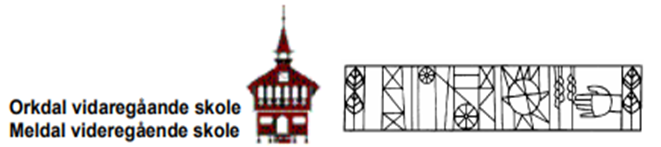 Referat fra felles skoleutvalg for Meldal videregående skole og Orkdal vidaregåande skoleTorsdag 11. november kl 1200Sted: Meldal videregående skole, Rom A251/Teams (digitalt)Møtet er åpent og elever kan stille med flere representanter, men bare to elever fra hver skole stiller som medlemmer med stemmerett. På grunn av servering og romkapasitet, meldes antall deltagere til anner@trondelagfylke.no senest tirsdag 9. november 2021. Til stede:Sak 7 – 2021Godkjenning av innkalling og sakliste.GodkjentSak 8 – 2021Godkjenning av referat fra 26. mars 2021Referat vedlagt innkalling.GodkjentSak 9 -2021Kvartalsrapporter Meldal videregående skole og Orkdal vidaregåande skole 2021. Skolene rapporterer på økonomisk ståsted pr september 2021.  Rektorene redegjør for rapportene i møtet inkludert status knyttet til tidligere mer – og/eller mindreforbruk. Saken tas til orientering. Sak 10 – 2021Skoleåret 2021/22 – inntak og oppstart. Se vedlagte Excel fil for elevtall ved skolene pr 1. oktober. Rektorene redegjør for status ved skolen. Saken tas til orientering.Sak 11 – 2021 Høring tilbudsstruktur for skoleåret 2022 – 2023Høringsfrist for skolene var 1. oktober. Rektorene redegjør for skolens høringssvar. Saken tas til orientering. Sak 12 – 2021Høring karakterbasert inntaksordningSaken hadde høringsfrist 22. oktober. Rektorene redegjør for skolens høringssvar. Saken tas til orientering. Sak 13 – 2021EventueltIngen saker meldt inn. Saker meldes anner@trondelagfylke.no innen 9. november.25. mars 2022 er berammet for neste møte i felles skoleutvalg. ReferentAnne Lise KirkholtRektor Meldal vg skoleAre HilstadLeder, varaordfører Orkland kommuneMarit BjerkåsRepresentant Fylkestinget (A)Jan GrønningenForfallRepresentant Fylkestinget (H)Gjertrud BergForfallvaraBirgit OverlandRepresentant ansatte, Meldal vgsEspen TørsetRepresentant ansatte, Orkdal vgsHilde ØyangenForfallRepresentant elever, Orkdal vgsAndreas SkuterudRepresentant elever, Orkdal vgsOdin Hellem ForfallRepresentant elever, Meldal vgsFarhad SaberiRepresentant elever, Meldal vgsJohan Olav Wiggen ForfallRepresentant ONFKjell BerdalRepresentant ONFØyvind TogstadRektor, Orkdal vgsAnne Lise KirkholtRektor, Meldal vgs